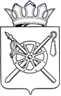 СОБРАНИЕ ДЕПУТАТОВ Каменоломненского городского поселения Октябрьского района Ростовской областиРЕШЕНИЕ08.12.2017                                                 № 77                           р.п. КаменоломниВ целях создания безопасной и комфортной среды обитания и жизнедеятельности человека, руководствуясь Федеральным законом от 06.10.2003 г. № 131-ФЗ «Об общих принципах организации местного самоуправления в Российской Федерации», Федеральным законом от 30.03.1999 г. № 52-ФЗ «О санитарно-эпидемиологическом благополучии населения», Областным законом Ростовской области от 25.10.2002 г. № 273-ЗС «Об административных правонарушениях», п. 7 ст. 46 Устава муниципального образования «Каменоломненское городское поселение»,Собрание депутатов Каменоломненского городского поселения решило:Утвердить Правила содержания домашних животных и птицы на территории  Каменоломненском городском поселении согласно приложению к настоящему решению.Признать утратившим силу решение Собрания депутатов Каменоломненского городского поселения №42 от 29.03.2006 г. «Об утверждении правил «Содержания домашних животных и птицы на территории Каменоломненского городского поселения». Настоящее решение вступает в силу со дня его официального обнародования.Председатель Собрания депутатов -глава Каменоломненского городского поселения    						  Н.М. КалининаПриложениек решению Собрания депутатовКаменоломненского поселенияот  08.12.2017  № 77ПРАВИЛАсодержания домашних животных и птицы на территории  Каменоломненского городского поселения1.Общие положения1.1. Настоящие Правила регулируют отношения в сфере содержания домашних животных,  обеспечения безопасности людей от неблагоприятного физического, санитарного и психологического воздействия домашних животных. Правила определяют права и обязанности органа местного самоуправления в сфере содержания домашних животных, владельцев домашних животных. 1.2. Настоящие Правила не распространяются на отношения в сфере содержания домашних животных, которых используют научные, научно-исследовательские, медицинские организации и организации Министерства обороны Российской Федерации, Министерства внутренних дел Российской Федерации, Федеральной службы безопасности Российской Федерации и другие органы государственной власти в служебных целях или как объекты научных исследований.1.3. К домашним животным применяются общие правила об имуществе. Домашнее животное может быть изъято у владельца по решению суда или в ином порядке, предусмотренном действующим законодательством.2. Основные понятия, используемые в настоящих Правилах2.1. Домашние животные -  животные,  исторически прирученные и разводимые человеком,  находящиеся на содержании владельца в жилом помещении или при доме.2.2. Сельскохозяйственные животные — домашние животные, содержащиеся человеком для получения продуктов питания (мясо, молоко, яйца), сырья производства (шерсть, мех, пух, перо), а также выполняющие транспортные и рабочие функции (тягловые, вьючные). 2.3. Непродуктивные животные – домашние животные, не используемые целенаправленно для получения продукции животноводства (собаки, кошки). 2.4. Безнадзорные животные - домашние животные, независимо от породы, которые не имеют собственника либо собственник которых не известен, в том числе имеющие ошейник, находящиеся на улицах и в иных общественных местах без сопровождения и попечения со стороны лица не моложе десяти лет, а для сторожевых и (или) бойцовых, и (или) крупных собак, и (или) собак, проявляющих явно выраженные признаки агрессии к посторонним людям и (или) другим животным - без сопровождения и попечения со стороны совершеннолетнего лица.2.5. Владелец домашнего животного - физическое или юридическое лицо, осуществляющее уход за животным, в том числе лица, принявшие на содержание бесхозных животных. Животное, постоянно проживающее на территории, принадлежащей физическому лицу, считается животным данного физического лица. Животное, проживающее на территории предприятия (учреждения, организации) и призванное выполнять охранные или иные функции, считается принадлежащим данному юридическому лицу.3. Общие правасобственников (владельцев) домашнихживотных3.1.Получать необходимую информацию о порядке содержания, разведения домашних животных в обществах (клубах) владельцев домашних животных, ветеринарных организациях и сельскохозяйственных учебных заведениях. 3.2.Приобретать и отчуждать домашних животных (в том числе путем продажи, дарения, мены) с соблюдением порядка, предусмотренного настоящими Правилами. 3.3.Обеспложивать (стерилизовать) принадлежащих им домашних животных. 4. Общие обязанности собственников (владельцев) домашних животных4.1. Обеспечивать безопасность граждан от воздействия домашних животных,  а также обеспечивать спокойствие, тишину, комфорт для окружающих. 4.2. Гуманно обращаться с домашними животными. 4.3. Обеспечивать домашних животных кормом и водой, безопасными для их здоровья и в количестве,  необходимом для нормального жизнеобеспечения домашних животных с учетом их биологических особенностей. 4.4. Соблюдать санитарно-гигиенические и ветеринарные правила содержания домашних животных.4.5. Обеспечивать чистоту при нахождении домашних животных на общедоступных территориях. 4.6. Сообщать в органы ветеринарного надзора о нападении домашнего животного на человека,  предоставлять домашнее животное для ветеринарного осмотра и наложения карантина.4.7. Осуществлять санитарно-гигиенические и ветеринарные мероприятия,  обеспечивающие предупреждение болезней домашних животных. 4.8. Предоставлять специалистам в области ветеринарии, по их требованию, животных для осмотра, взятия проб сыворотки крови, вакцинаций.4.9. Выполнять предписания должностных лиц органов государственного санитарно-эпидемиологического и ветеринарного надзора. 4.10.В случае отказа от дальнейшего содержания домашнего животного передать (продать)  домашнее животное другому владельцу,  либо обратиться в органы ветеринарного надзора с заявлением об усыплении домашнего животного. Отказ от животного не влечет прекращения прав и обязанностей собственника в отношении животного до приобретения его другим лицом.4.11. Владельцы домашних животных несут ответственность за их здоровье и содержание,  за соблюдение настоящих Правил,  а также за моральный и имущественный ущерб,  либо вред здоровью человека, причиненные домашними животными. 4.12. В случае социальной опасности (заболевания, пороков воспитания домашнего животного)  животное подлежит усыплению по заключению органов государственного ветеринарного надзора. 4.13. Не допускать выбрасывания трупов животных и производства самовольных захоронений павших животных. Сдавать таких животных необходимо специализированным службам жилищно-коммунального хозяйства.4.14.  Выполнять иные требования в сфере содержания домашних животных,  установленные законодательством.5. Правила содержания крупного рогатого и мелкого рогатого скота, лошадей и свиней.	5.1. Разрешается содержать крупный и мелкий рогатый скот, лошадей и свиней в сараях, вольерах по своей площади и оборудованию, обеспечивающих благоприятные условия для их здоровья.	5.2. При планировке и строительстве помещений для содержания животных и производства продуктов животноводства следует предусматривать мероприятия по предупреждению загрязнения окружающей природной среды производственными отходами и возбудителями инфекционных болезней животных.	5.3. Помещения для содержания животных следует строить согласно действующего законодательства по согласованию с органами ветеринарного и санитарного надзора района.	5.4. Выбор и отвод земельного участка под строительство скотомогильника или отдельно стоящей биотермической ямы проводят компетентные органы по представлению организаций государственной ветеринарной и санитарной служб района.	5.5. Сбор и уничтожение трупов животных проводится юридическим лицом, гражданином в чьем ведении находится данная местность или домовладение (на территории общего пользования – специализированой организацией).	5.6. Обязанность по доставке биологических отходов для переработки или захоронения (сжигания) возлагается на собственника (юридических лиц, независимо от организационно-правовой формы) путем заключения договоров с специализированой организацией.	5.7. Выпас животных:- поголовье животных в весенне-летний период должно быть организованно его собственниками в стада для выпаса с назначением ответственного лица. Собственник должен отправлять в стадо животное, а затем при возвращении с пастбища вести животное (крупный и мелкий рогатый скот) на поводе. В случае невозможности организации выпаса животных в стаде владельцы должны обеспечить:- стойловое содержание животных;- выпас животных организованными стадами на пастбищах;- свободный выпас на огороженной территории владельца земельного участка.5.8. Обезвреживание навоза и помета в личном подсобном хозяйстве осуществляется методом компостирования на приусадебном участке в специально отведенных местах, исключающих распространение запахов и попадание навозных стоков в почву.Навоз или компост подлежит утилизации методом внесения в почву.В случае невозможности использования на приусадебном участке всего объема навоза и помета владелец должен обеспечить его вывоз в специально отведенное место, согласованное с органами местного самоуправления.	5.9. Перевозка или перегон животных должны осуществляться по согласованным с органами государственного ветеринарного надзора района согласно маршрутам, утвержденным главой Администрации Каменоломненского городского поселения с соблюдением требований по предупреждению возникновения и распространения болезней животных.6. Обязанности собственников (владельцев) крупного рогатого и мелкого рогатого скота, лошадей и свиней	6.1. Содержать в надлежащем ветеринарно-санитарном состоянии помещения для животных, хранения кормов и переработки продуктов животноводства, а также территории, где животные находятся не зависимо от длительности нахождения.	6.2. Обеспечивать выполнение и соблюдение ветеринарно-санитарных требований при содержании, убое животных, заготовке, переработке, хранении, перевозке и реализации животноводческой продукции.	6.3. Немедленно извещать специалистов в области ветеринарии о всех случаях неадекватного поведения, внезапного падежа или одновременного массового заболевания животных, не занимаясь самолечением.	6.4. До прибытия специалистов ветеринарной службы принять все меры по изоляции животных, подозреваемых в заболевании.	6.5. Выполнять все указания ветеринарных специалистов о проведении мероприятий по профилактике болезней животных и борьбе с этими болезнями. Выполнять указания представителя государственного ветеринарного надзора об убое или уничтожении животных в случае их заболевания.	6.6. Владельцы животных, в срок не более суток с момента гибели животного, обнаружения абортированного или мертворожденного плода, обязаны известить об этом ветеринарного специалиста, который на месте по результатам осмотра определяет порядок утилизации или уничтожения биологических отходов.	6.7. До  убоя или уничтожения животных в случае их заболевания, принять меры, исключающие доступ к животным посторонних граждан, а также других животных, включая птиц и насекомых.	6.8. Осуществлять реализацию продуктов животноводства по результатам ветеринарно-санитарной экспертизы, соответствующими установленным требованиям безопасности для здоровья населения, исходящими из благополучной по болезням животных территории.	6.9. Ежегодно в течение мая - декабря регистрировать, перерегистрировать имеющихся у них животных, одновременно проводить лечение (биркование) с присвоением индивидуального номера для каждого животного с 6-ти месячного возраста, для последующего занесения в электронную базу данных в учреждении государственной ветеринарной службы района (по месту жительства).	6.10. Осуществлять покупку, продажу животных или бесплатную передачу их другому владельцу только при наличии у владельца ветеринарных регистрационных документов (паспортов) и документов, подтверждающих их благополучие по заразным болезням (ветеринарные справки, свидетельства) и отсутствия карантина.	6.11. Приобретенных животных карантинировать (изолированно содержать) в течение 30-ти дней.	6.12. Отправлять в стадо, а затем при возвращении с пастбища вести животное на поводе, быков - на поводе с палкой (водилом) длиной не менее 2-х метров, закрепленной за носовое кольцо.	6.13. Складирование грубых кормов необходимо производить в соответствии с требованиями норм противопожарной безопасности.6.14. Владелец животных не должен допускать загрязнения навозом и пометом дворов и окружающей территории, а в случае загрязнения немедленно устранить его (убрать навоз и помет).7. Собственнику (владельцу) крупного рогатого и мелкого рогатого скота, лошадей и свиней запрещается	7.1. Загрязнять  окружающую природную среду отходами животноводства.	7.2. Уничтожать биологические отходы (без специального разрешения)  путем захоронения в  землю.	7.3. Сброс биологических отходов в водоемы, реки и болота.	7.4. Сброс биологических отходов в бытовые мусорные контейнеры и вывоз их на свалку и полигоны для захоронения.	7.5. Допускать появление животных в общественных местах, скверах, бульварах, на газонах, вблизи пешеходных дорожек и проезжей части улицы, дороги.7.6. Осуществлять выпас животных в не предназначенных для этих целей местах: во дворах жилых домов, на аллеях, в парке отдыха, на территории больниц, на спортивных и детских площадках.	7.7. Содержать в ненадлежащем ветеринарно-санитарном состоянии пастбища, водоемы и места скопления животных, в т.ч. на ярмарках, рынках, базах.	7.8. Содержать животных в помещениях, не предназначенных для этого: в квартирах, подвалах, на балконах и лоджиях жилых домов, в гаражах, сараях для инвентаря и дров и т.д.	7.9. Купать животных в водоемах и местах массового пребывания и купания людей.	7.10. Загрязнять территорию населенного пункта экскрементами. Если в черте населенного пункта животные оставили экскременты, они должны быть убраны владельцем животного или пастухом.	7.11. Складировать навоз животных вблизи жилых помещений, на улицах.7.12. Запрещается без согласия специалиста государственной ветеринарной службы:	а) продажа больных животных;	б) продажа животных подозреваемых в заболевании;	в) реализация животноводческой продукции от выше перечисленных животных.	7.13. Запрещается выпас скота у автодорог, где почва и растительность загрязнены нефтепродуктами, свинцом и канцерогенными углеводородами.	7.14. Запрещается прогон скота вблизи детских садов, лечебных учреждений, школ.	7.15. Запрещается выпускать в общее стадо быков старше 2-х лет.	7.16. Запрещается выпас скота лицам в состоянии опьянения и детям младше 16 лет.	7.17. Запрещается оставлять животное без присмотра и без привязи в пределах населенного пункта.8. Правила содержания собак и кошек8.1. Содержание собак и кошек в отдельных квартирах, занятых одной семьей, допускается при условии выполнения ветеринарно-санитарных правил, а в квартирах, занятых несколькими семьями, кроме того, лишь при наличии согласия всех проживающих.	8.2. Владельцы собак (кроме организаций ФСБ и МВД), обязаны ежегодно, в течение апреля - октября, перерегистрировать имеющихся у них собак в ветеринарной лечебнице, получить на них регистрационное удостоверение. Вновь приобретенные собаки должны быть зарегистрированы в том же порядке в пятидневный срок;	8.3. Владельцы, приобретенных собак, кошек обязаны содержать животных в течение 30 дней в изолированном помещении и по указанию ветеринарного специалиста предъявлять животное для осмотра и обработок в учреждение государственной ветеринарной службы. При регистрации собак владельцу выдается регистрационное удостоверение (паспорт).	8.4. Покупка, продажа собак или передача их другому владельцу, показ на выставках допускается только при наличии паспорта, ветеринарных свидетельств, справок с отметкой о состоянии здоровья животного и отсутствии карантина.8.5. Проведение выставок, выводок, коллективного обучения собак допускается с разрешения городской ветеринарной лечебницы.	8.6. Провоз собак разрешается в намордниках и на поводках в сопровождении взрослых лиц: в автобусах - не более одной собаки на площадке, в легковых таксомоторах - на мягкой подстилке, принадлежащей владельцу собаки. Провоз кошек разрешается в автобусах в хорошо закрытой корзине, ящике.	8.7. Владелец имеет право на ограниченное время (до 20 минут) оставить свою собаку привязанной на коротком поводке в наморднике возле магазина или другого учреждения.8.8. Безнадзорные животные подлежат отлову.8.9. Отлов бродячих собак и кошек, а также утилизацию и уборку трупов животных проводится специализированными, лицензированными организациями - согласно договора с Администрацией Каменоломненского городского поселения в соответствии с Правилами отлова и содержания безнадзорных животных на территории Ростовской области.8.10. Собственники (пользователи) зданий, помещений обязаны держать подвалы, чердаки и другие подсобные помещения домов закрытыми или оборудовать их сетками для предупреждения проникновения туда животных.8.11. Во избежание случайной утери вышедшего из-под контроля животного владельцам животных рекомендуется принимать меры по его идентификации. 8.12. Запрещается кормить безнадзорных животных (кошек, собак) на лестничных площадках и других местах общественного пользования.9. Обязанности собственника (владельца)собак и кошек9.1. Содержать собак и кошек в соответствии с их биологическими особенностями, в помещениях, отвечающим ветеринарно-санитарным требованиям, гуманно обращаться с животными, не оставлять без присмотра, пищи и воды, не избивать и в случае заболевания животного вовремя прибегнуть к ветеринарной помощи.9.2. Содержать сторожевых собак на прочной привязи, спускать собак с привязи только при закрытых дворах, исключающих возможность их побега. О наличии собаки должна быть установлена при входе на участок табличка «Осторожно - злая собака».9.3. Выводить собак на лестничные клетки, во двор и на улицу только на коротком поводке и в наморднике. Исключение составляют животные до 3-месячного возраста.9.4. Выгуливать собак в намордниках и на коротком прочном поводке.9.5. Не появляться с собакой в магазинах, столовых, кафе, закусочных, садах, парках, скверах, спортивных и детских площадках, рынках и ярмарках.9.6. Не допускать загрязнения собаками, кошками и другими домашними животными улиц, дворов, квартир, лестничных площадок и других мест общего пользования, во всех случаях экскременты животных немедленно убирать.9.7. В случае если собака или кошка (а также дикие животные, грызуны) укусит человека или другое животное, пострадавший, а также владельцы укусивших и укушенных животных обязаны немедленно сообщить об этом в государственную ветеринарную службу, органы здравоохранения и санитарно-эпидемиологического надзора по месту жительства, для принятия соответствующих мер. Домашнее животное, покусавшее людей или животных, должно быть немедленно изолировано от людей, всех видов животных, птицы и должно быть представлено к осмотру ветеринарному специалисту с последующим наблюдением через 10, 30 дней, а также профилактической иммунизации животного от бешенства.9.8. Собаки и кошки, повторно укусившие людей вследствие несоблюдения правил их содержания, изымаются представителями Администрации Каменоломненского городского поселения, ветеринарной и санэпидемслужбы, представителем ЖКХ совместно с полицией с составлением акта об изъятии и решением, о дальнейшей судьбе животного.9.9. При заболевании собак и кошек необходимо обращаться к ветеринарному врачу.9.10. Собственники (владельцы) собак и кошек обязаны предоставлять их по требованию ветеринарного специалиста государственной ветеринарной службы для осмотра, диагностических исследований, предохранительных прививок и лечебно-профилактических обработок.9.11. При продаже и транспортировке собак, кошек оформляется ветеринарное свидетельство установленного образца, где в обязательном порядке указывается дата вакцинации против бешенства.10. Собственнику (владельцу) собаки, кошки запрещается	10.1. Содержать собак в подвалах, на балконах и лоджиях жилых домов.10.2. Выгуливать собак лицам в состоянии опьянения, а детям младше 14 лет – выгуливать сторожевых, бойцовых, крупных, и (или) проявляющих явно выраженные признаки агрессии к посторонним людям, другим животным, не связанные с защитой владельца, территории, потомства. 	10.3. Купать собак в водоемах в местах массового купания людей.	10.4. Разведение кошек и собак с целью использования шкуры и мяса животного.	10.5. Проведение собачьих боев.	10.6. Любое применение действий, влекущих гибель или увечье животного.	10.7. Появления с собакой без поводка на улицах, а в общественном транспорте – без поводка и намордника. Спускать собаку с поводка разрешается только в специально отведенных местах для выгула, с агрессивных собак намордник не снимается.10.8. Выгул животных на детских площадках, территориях дошкольных и учебных заведений, больниц.	10.9. Уклонение от регистрации и вакцинации собак и кошек против бешенства.	10.10. Допускать нападение животного на человека с причинением вреда здоровью и имуществу человека.	10.11. Допускать  нападение собак на другое  животное, повлекшее увечье или гибель последнего.10.12. Персоналу детских, лечебных учреждений и торговых предприятий запрещается содержать, приводить принадлежащих им собак и кошек на территории этих учреждений.11. Правила содержания домашней птицы11.1. Разрешается содержание птиц (кур, цесарок, индеек, павлинов, фазанов, уток, гусей, страусов, голубей) в птичниках, вольерах, выгулах, соляриях, построенных на основании разрешения, выданного, согласно действующего законодательства, и согласование с органами государственного ветеринарного и санитарного надзора.11.2. Разрешается перевозить птиц в клетках наземным транспортом при соблюдении условий, исключающих беспокойство пассажиров.11.3. При содержании разных видов птиц на подворьях необходимо обеспечить раздельное их содержание.12. Обязанности собственников (владельцев) птиц	12.1. Содержать птиц в соответствии с зоотехническими нормами и ветеринарно-санитарными требованиями.	12.2. Предоставлять по требованию ветеринарных специалистов птиц для осмотра, диагностических исследований, предохранительных прививок и лечебно-профилактических обработок.	12.3. Немедленно извещать ветеринарную службу обо всех случаях внезапного заболевания птиц или подозрения на заболевание птицы и до прибытия ветеринарного специалиста изолировать заболевшую птицу, не занимаясь самолечением.	12.4. Обеспечивать водой и кормами, безопасными для здоровья птиц и окружающей природной среды, соответствующими ветеринарно-санитарным требованиям.13. Собственнику (владельцу) птицы запрещается	13.1. Выпускать домашнюю птицу на улицы, территорию палисадников, парков, скверов, бульваров и газонов.	13.2. Содержать птицу в местах общего пользования - кухни, чердаки, подвалы и балконы многоквартирных домов.	13.3. Выпас домашней птицы за пределами домовладений. В исключительных случаях выпас домашней птицы за пределами домовладения может быть разрешен по согласованию с  главой Администрации Каменоломненского городского поселения, органами государственного ветеринарного и санитарного надзора.14. Нормативы расстояния при строительстве помещений для содержания домашних животных и птицы	14.1. Содержание продуктивных домашних животных, пчел и птицы допускается на земельных участках в соответствии с их видом разрешенного использования. 	14.2. Расстояние между постройками для содержания скота и птицы до границы соседнего участка должно быть  не менее 4 метров.14.3. Содержать домашних животных и птицу разрешается в хозяйственных строениях, удовлетворяющих санитарно-эпидемиологическим правилам. Расстояние от помещения, предназначенного для содержания и разведения животных, до объектов жилой застройки должно составлять:а) для индивидуального сектора:Расстояния от помещений (сооружений) для содержания и разведения животных до объектов жилой застройкиб) для объектов производства агропромышленных комплексов и малого предпринимательства:- в санитарно-защитной зоне до 50 м предусматривается размещение:- хозяйства с содержанием животных (свинарники, коровники, питомники, конюшни, зверофермы) - до 50 голов;- голубятни;- в санитарно-защитной зоне до 100 м - хозяйства с содержанием животных (свинарники, коровники, питомники, конюшни, зверофермы) - до 100 голов;- в санитарно защитной зоне до 300 м:- зверофермы;- свинофермы - до 4 тыс. голов;- фермы крупного рогатого скота - менее 1200 голов (всех специализаций);- фермы овцеводческие - до 30 тыс. голов;- фермы птицеводческие - до 100 тыс. кур-несушек и до 1 млн. бройлеров;- в санитарно-защитной зоне до 500 м:- фермы звероводческие (норки, лисы и прочие животные);- свинофермы - от 4 до 12 тыс. голов;- фермы крупного рогатого скота - от 1200 до 2000 и до 6000 скотомест для молодняка;- фермы птицеводческие - от 100 тыс. до 400 тыс. кур-несушек и от 1 до 3 млн. бройлеров в год;- в санитарно защитной зоне до 1000 м:- свиноводческие комплексы;- птицефабрики с содержанием более 400 тыс. кур-несушек и более 3 млн. бройлеров в год;- комплексы крупного рогатого скота.15. Лица, виновные в нарушении настоящих правил, несут ответственность в соответствии с законодательством Российской Федерации.  Председатель Собрания депутатов -глава Каменоломненского городского поселения    						         Н.М. КалининаНормативный разрывПоголовье (шт.)Поголовье (шт.)Поголовье (шт.)Поголовье (шт.)Поголовье (шт.)Поголовье (шт.)Поголовье (шт.)Нормативный разрывсвиньикоровы, бычкиовцы, козыкролики-маткиптицалошадинутрии, песцы10 мдо 5до 5до10до10до 30до 5до 520 мдо 8до 8до 15до 20до 45до 8до 830 мдо 10до 10до 20до 30до 60до 10до 1040 мдо 15до 15до 25до 40до 75до 15до 15